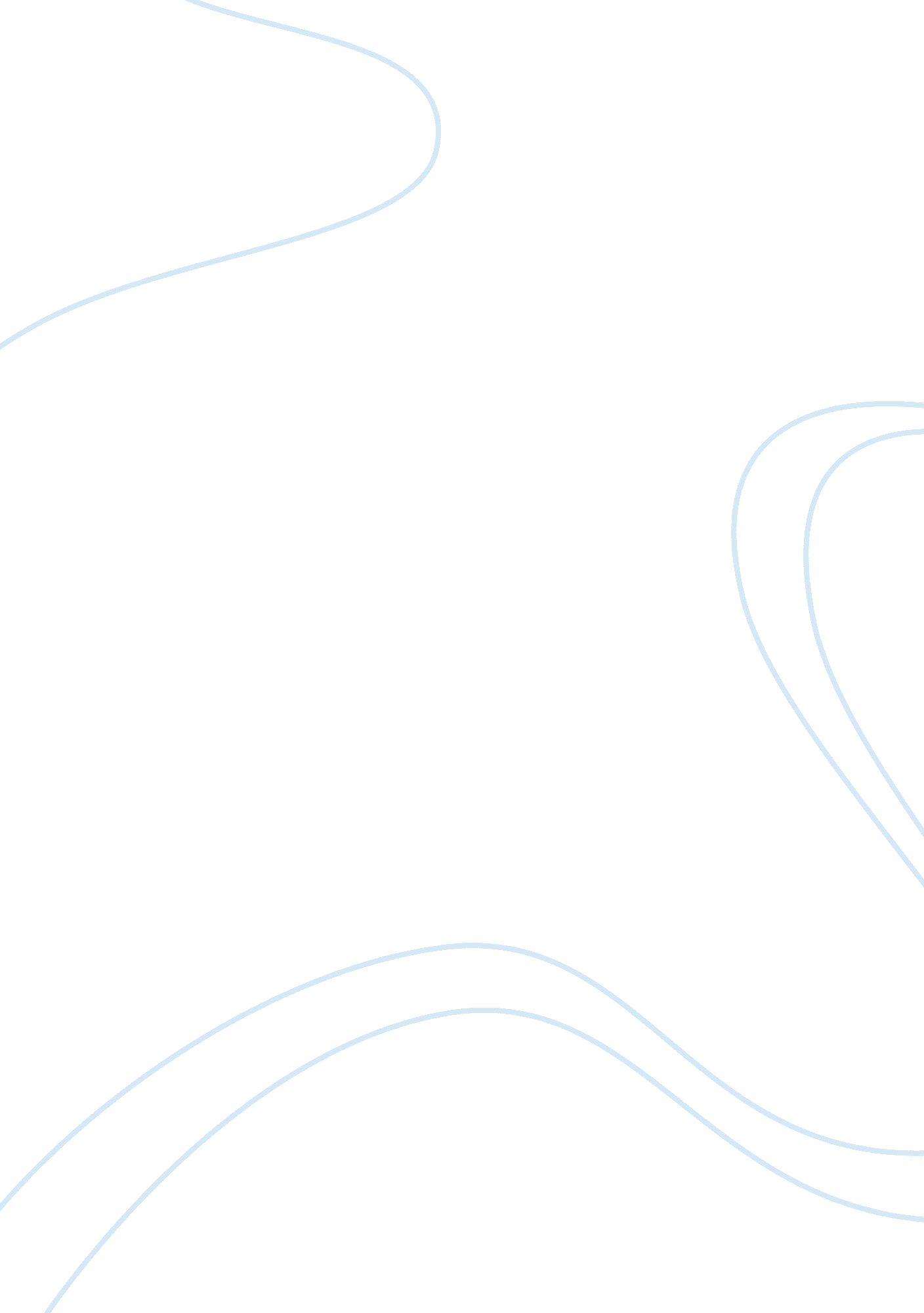 Education in seattle universityEducation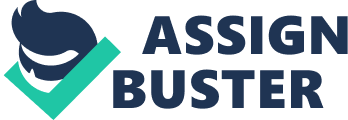 ﻿Education in Seattle University 
College education is an important part of most individuals in the world. It helps to create intelligent individuals and build an individual's character. The experience in college help individuals to have a competitive advantage when searching for jobs. I am writing to express my intention to join Seattle University due to its ideal location and conducive learning environment. The university will equip me with the necessary skills I need to be successful in finance as a career. The university has a passion for educational excellence that is seen with the world class facilities in its environs. The combination of the world class features and effective support of the university will help learning in the university be a great experience. The school is located in the beautiful city which is valuable in different ways. It is a great place to look for a part time job while still learning considering its idyllic location in the heart of the city. I want to develop my career in finance at Seattle University because of the splendid educational system and their excellent facilities. 
Finance discipline, reviews how various stakeholders raise funds to be used in various investment opportunities. Finance professionals deal with the effective management of assets to generate wealth for numerous companies. I am passionate about building on my career majoring in finance in Seattle University. Seattle University provides students with a theoretical framework and tools to handle numerous financial and business functions. The combination of the programs is important in preparing the student for financial positions in the corporate world. 
It is one of my goals to combine a range of experience within my ability to be an intelligent finance student. It was my interest in commerce that led me to Seattle University. It is challenging to learn new things at the university seems to be an overwhelming experienced. Donating personal time to the university as a responsible team member in governing interpersonal relationships and a promotional team member will be important. I am confident I will bring a lot of energy and eagerness in the university. I would apply my skills to help students and staff members at Seattle University to engage better in their financial activities The whole student fraternity and staff will benefit from my presence in the university. I am positive of exceeding the school's expectation due to the academic and interpersonal skills that I have gained. 
I am a loving and interactive individual who strives at achieving excellent grades in finance. A highly motivated character seeking to gain apprenticeship in the finance sector of the country. This would be important in building a keen interest in finance. The main reason for joining Seattle would be getting a quality education. Volunteering to work and meet different individuals has been an important part of my college life. In Seattle there would be ample time to participate in volunteering. This will help in building my career as an ethical person in the field of finance. It is the beginning of a journey that will be reflected attaining an undergraduate degree program. 


Works Cited 
Hanna, Barbara E., and Juliana Nooy. Learning language and culture via public Internet discussion forums. Basingstoke [England: Palgrave Macmillan, 2009. Print. 